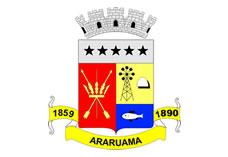 ESTADO DO RIO DE JANEIROPrefeitura Municipal de AraruamaSecretaria Municipal de SAÚDEFUNDO MUNICIPAL DE SAÚDEEXTRATO DO TERMO DE ADITAMENTO Nº 04/2019 AO CONTRATO DE PRESTAÇÃO DE SERVIÇOS Nº 020/SESAU/2016PARTES: MUNICÍPIO DE ARARUAMA (Contratante) e DAVITA SERVIÇOS DE NEFROLOGIA ARARUAMA LTDA, CNPJ Nº 09.218.020/0001-08 (Contratada).  OBJETO: Fica prorrogado o prazo de vigência do Contrato de Prestação de Serviços nº 20/SESAU/2016 por mais 12 (doze) meses, ininterruptamente, com início em 21 de agosto de 2019 e a terminar em 21 de agosto de 20120200, nos termos do art. 57, II da Lei nº 8666/1993, conforme processo administrativo nº 18747/2019, 23036/2018 e 23438/2014.VIGÊNCIA: 12 (doze) meses.VALOR: Valor constante da Tabela SUS, cuja despesa correrá a conta da Secretaria Municipal de Saúde conforme solicitação, dando-se continuidade ao objeto em questão, a ser consignado para o exercício de 2018, cuja despesa ocorrerá por conta do PT 10.302.0043.2124, ED 3.3.90.39.36, Ficha nº 469.DATA DA CELEBRAÇÃO: 19 de agosto de 2019.